    МУНИЦИПАЛЬНОЕ АВТОНОМНОЕ ДОШКОЛЬНОЕ ОБРАЗОВАТЕЛЬНОЕ УЧРЕЖДЕНИЯ     Проект во второй младшей группе          «75 ЛЕТ Великой Победы!!!»            ДЕТСКИЙ САД "СОЛНЫШКО" № 7,              ВТОРАЯ МЛАДШАЯ ГРУППА: "УЛЫБКА"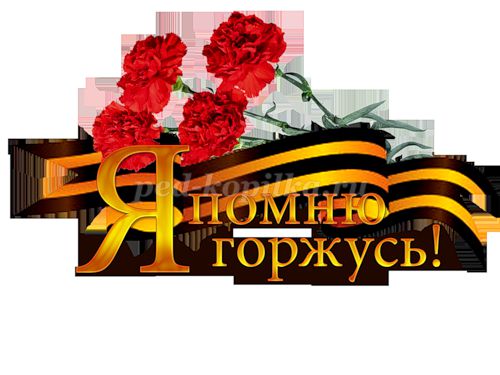                                                    ВЫПОЛНИЛА: ВОСПИТАТЕЛЬ                                                                                                                              ВЫСШЕЙ     КАТЕГОРИИ:                                                                                                                                            ТРУШЕНКОВА Е.В.                                                       г. СОРОЧИНСК 2020 г.Проект во второй младшей группе «День Победы»Паспорт проекта:1) Тема проекта: Проектная деятельность во 2 младшей группе на тему «75 лет Великой Победы».2) Автор: воспитатель группы  «Улыбка» Трушенкова Елена   Владимировна3)Вид: нравственно-творческий.4)Продолжительность: краткосрочный.5)Участники: воспитатель, дети, родители.6)Интеграция образовательных областей: «Социально-коммуникативное развитие»;«Художественно-эстетическое развитие»;«Познавательное развитие»;«Речевое развитие»;«Физическое развитие».7)Актуальность: Патриотическое чувство не возникает само по себе. Это результат длительного, целенаправленного воспитательного воздействия на человека, начиная с самого детства. В связи с этим проблема нравственно– патриотического воспитания детей дошкольного возраста становится одной из актуальных. В результате систематической, целенаправленной воспитательной работы у детей могут быть сформированы элементы гражданственности и патриотизма. Нельзя быть патриотом, не чувствуя личной связи с Родиной, не зная, как любили, берегли и защищали ее наши предки, наши отцы и деды. нашего города и что мы помним и чтим память героев в Великой Отечественной войны 1941-1945 г. г.8)Цель: воспитать нравственно-патриотические чувства у детей дошкольного возраста, чувства гордости за свою семью и Родину.9)Задачи:Образовательные: Сообщить детям первоначальные сведения о Великой Отечественной Войне. Дать знания о защитниках Отечества, о функциях армии. Дать первичные знания о празднике Дне Победы, о мемориале «Вечный огонь»Воспитательные: Воспитывать у детей гордость и уважение к своим прадедам - ветеранам ВОВ, чувство гордости за Родину, умение слушать взрослых.Развивающие: Развивать речь детей, обогащать словарный запас.Активизировать словарь: Родина, герой, оборона, захватчики,ветеран, победа, солдат, армия, защитник. Развивать у детей речь, воображение и мышление. Побуждать детей к совместной деятельности.10)Ожидаемый результат:1. Заинтересованность детей темой «День Победы», проявление их познавательной активности.2.Дети самостоятельно проявляют инициативу: рассматривают иллюстрации, участвуют в беседах, задают вопросы; проявляют творчество и детальность в работе.3. С удовольствием рисуют, играют.4. Участие в совместной деятельности родителей. В ходе реализации проекта у детей будут сформированы начальные представления о ВОВ, празднике 9 Мая.11) Продукт проектной деятельности:• Изготовление детьми и родителями коллективных работ: «Вот какой у нас салют!»; « Военная техника!», Выставка творческих работ к 75-летию Победы!Этапы реализации проекта1 этап. Подготовительный.-Беседы  родителей с детьми по теме проекта-Подбор материала для продуктивной деятельности.2 этап. ПРАКТИЧЕСКИЙ.Модель реализации проектаПознавательное развитиеБеседы: «Знакомство с праздником», «Что такое Вечный огонь».Рассматривание книг с родителями, иллюстраций и альбомов по теме «День Победы», «Великая Отечественная Война», «Военная техника, «Военные профессии».Просмотр мультфильма «Мальчиш-Кибальчиш».Социально-коммуникативное развитиеДидактические игры:«Военная техника», «Кем я буду в армии служить».Физическое развитие.Подвижные игры: «Самолеты», «Найди свой цвет», «Салют», «Сбей кеглю», «Одень солдата».Дыхательные упражнения: «Флажок».Пальчиковые игры: «Этот пальчик».Физкультминутка: «Салют», «Как солдаты».Строительные игры: Строим мосты, корабли.Речевое развитие:Чтение стихотворений на тему «День Победы» Т. Белозерова, «Наша звездочка» А. Жаров, «Победа» М. Познанская.Художественно – эстетическое развитиеМузыка Слушание песен: "Мы идем с флажками" и «Наша Родина сильна» А. Филиппенко.Изобразительная деятельность: Рисование коллективной работы с родителями: «Вот какой у нас салют!».Лепка: Военная техника.3 этап. ИТОГОВЫЙ. Продукт проектной деятельности.Результат:В ходе проведенных всех бесед (родитель – ребенок), посвященных дню Победы у детей сформировались такие понятия, как ветераны, защитники, солдаты, победа, оборона, захватчики, фашисты; сформировалось чувство гордости за свой народ и его боевые заслуги; уважение к защитникам Отечества, ветеранам Великой Отечественной войны.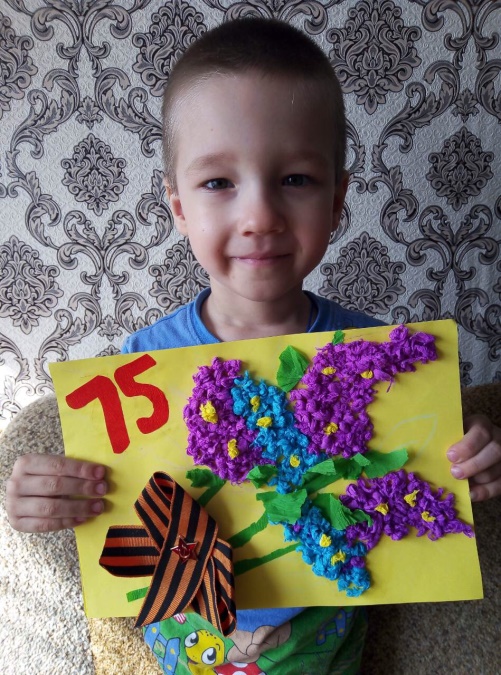 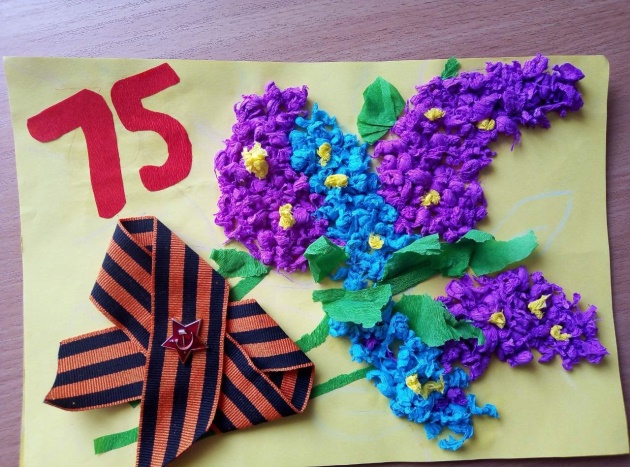 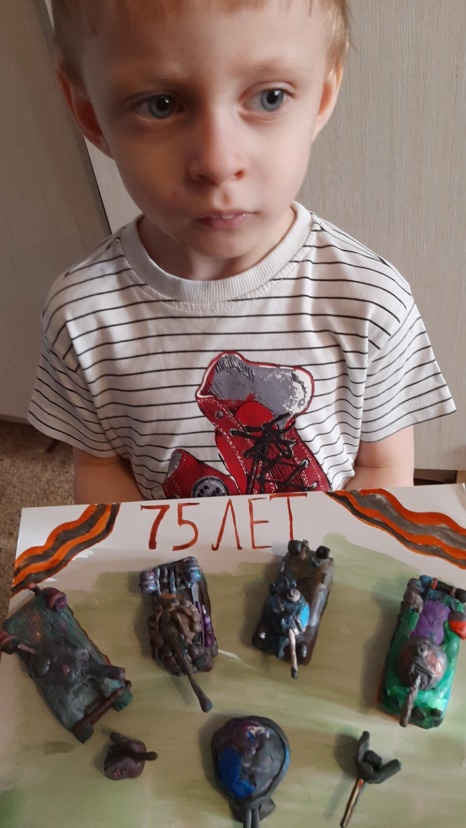 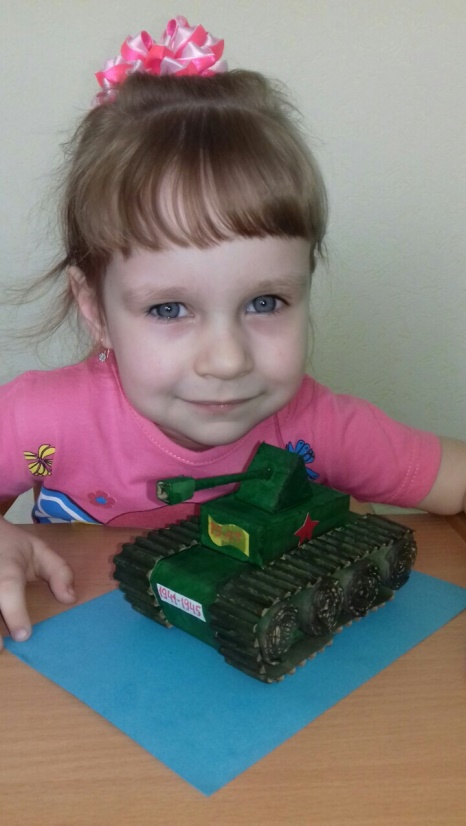 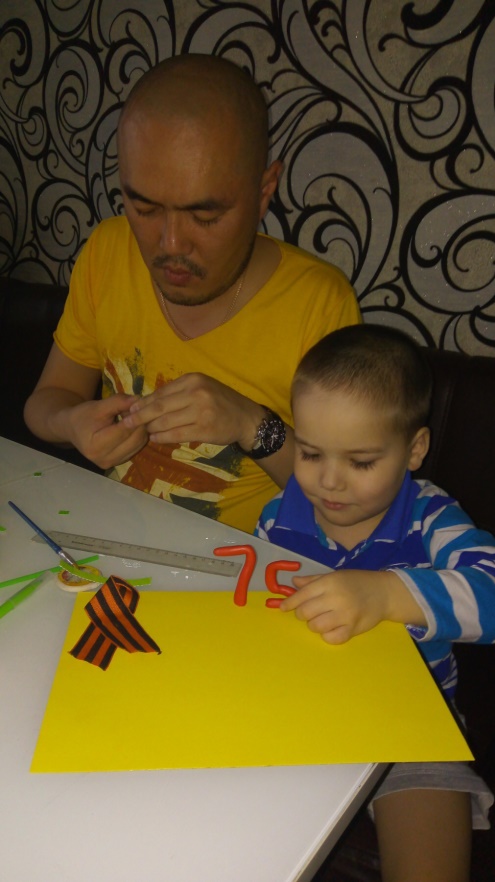 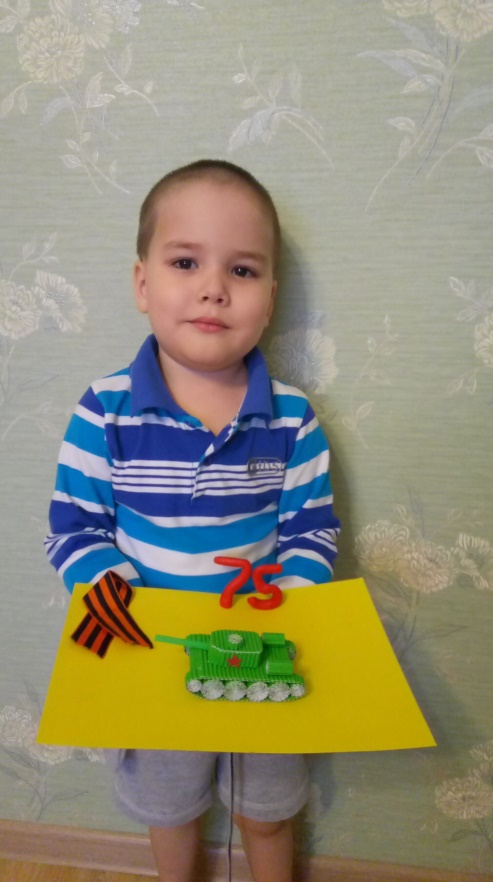 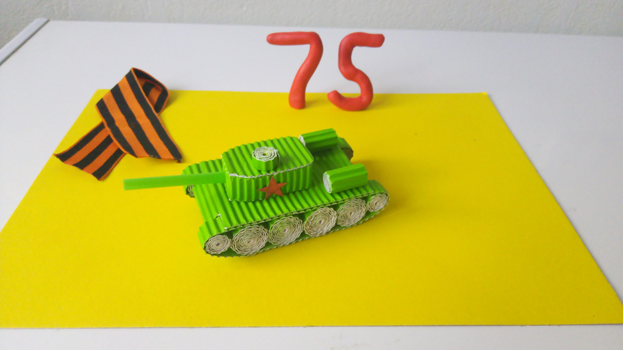 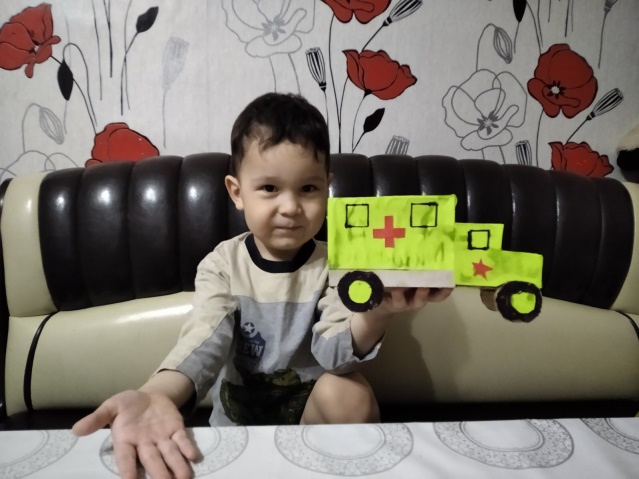 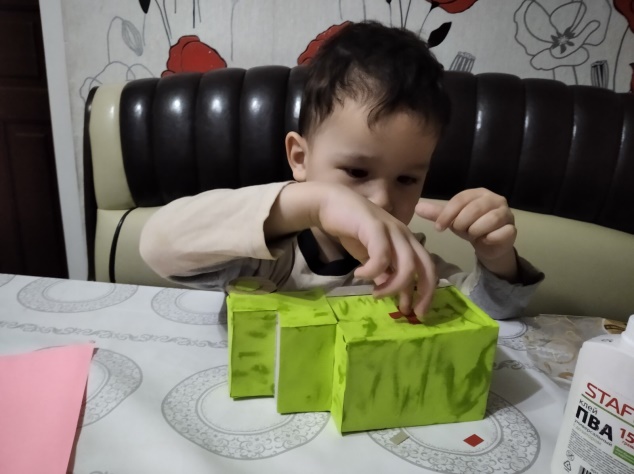 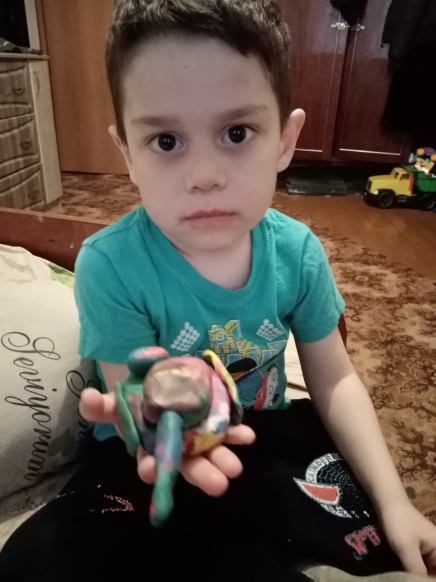 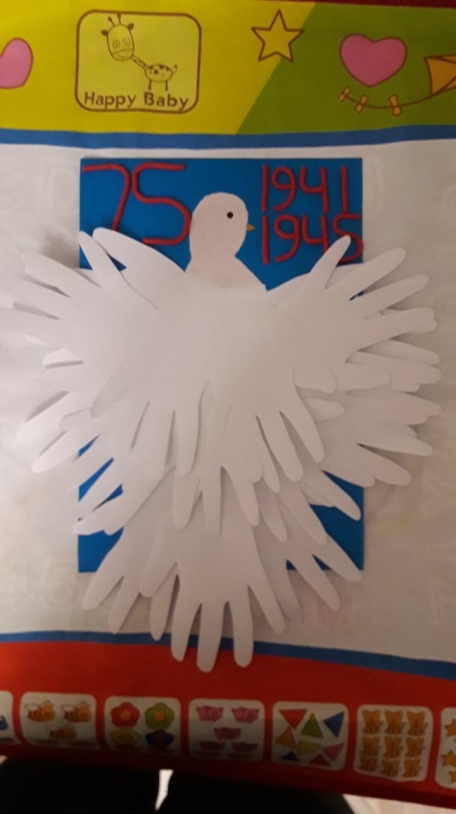 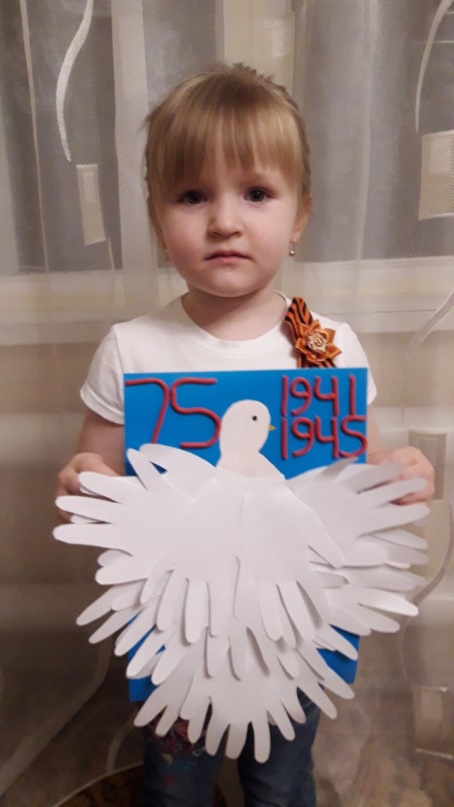 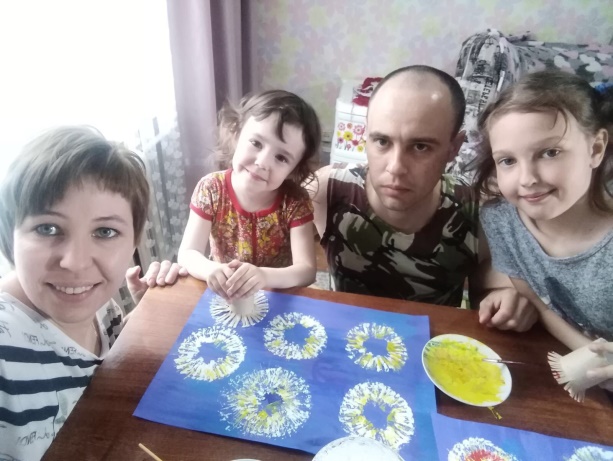 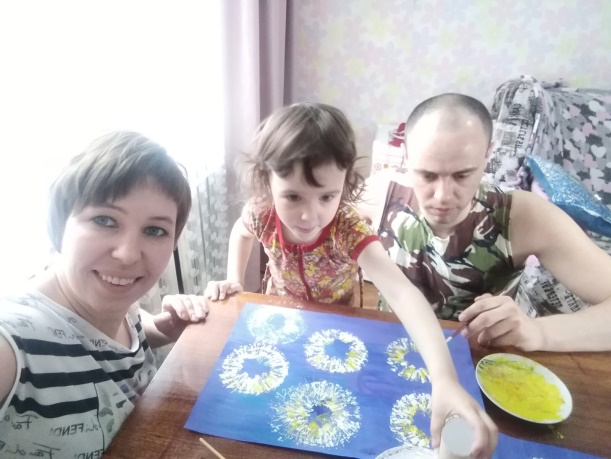 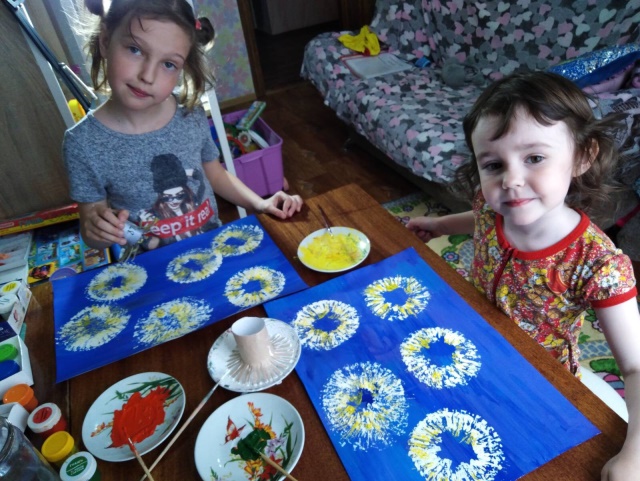 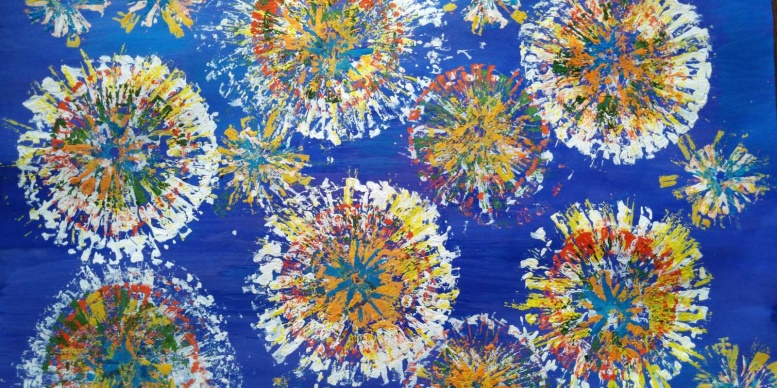 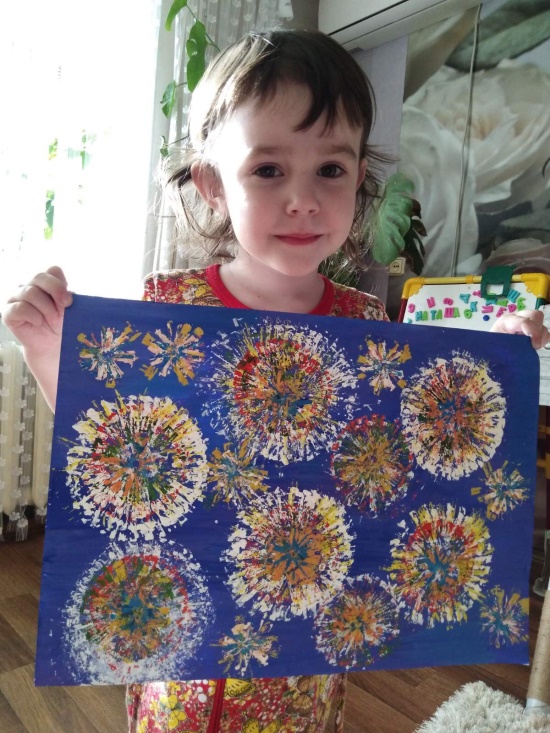 